Materials:Easter bunny made of pom-pom  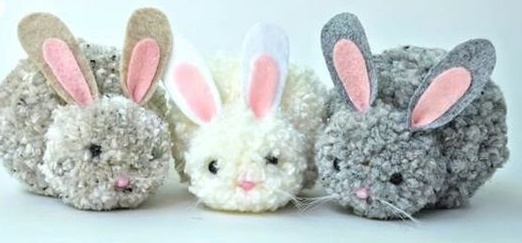 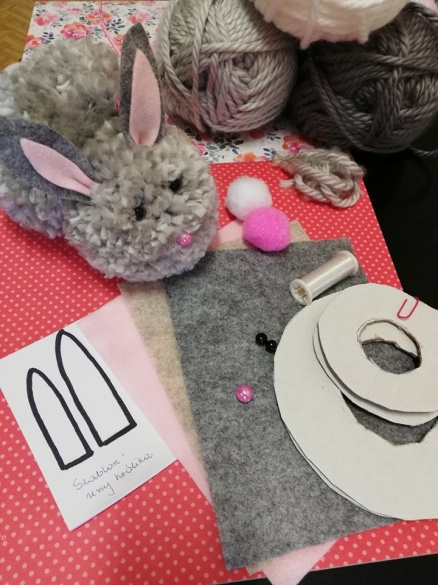 Prepare your work carefully. Choose a given colour of your crewel, felt for rabbit’s ears. Prepare 2 black beads for rabbit’s eyes and 1 pink for its nose. Prepare fly line for moustache and 1 pom-pom for the tail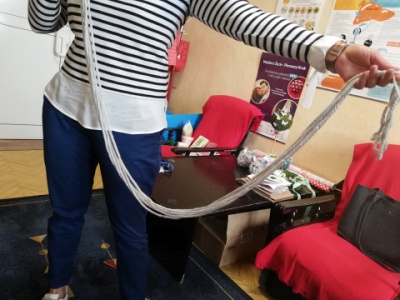 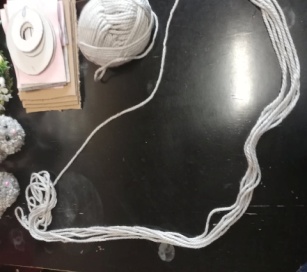 prepare a long piece of crewel and fold it 6 times (przygotuj długi kawałek włóczki złożonej na ok 5 warstw)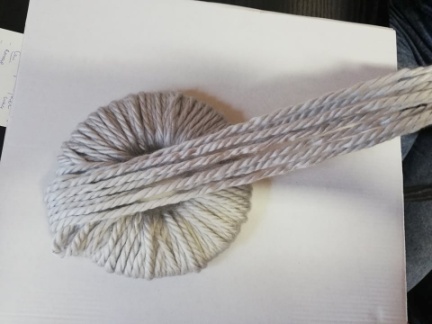 Wind the crewel on two joined cardboard circles. You can add extra layers of crewel. The ending of the crewel slide under Make sure that you wind the crewel tightly and  evenly with a thick layer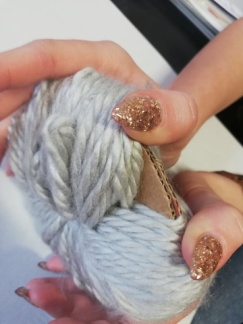 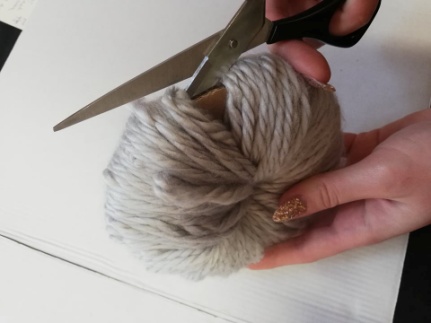 Separate the threads to see the cardboard circles. Put scissors between the circles and cut the threads along the circles, making sure the threads do not slip off the circles. 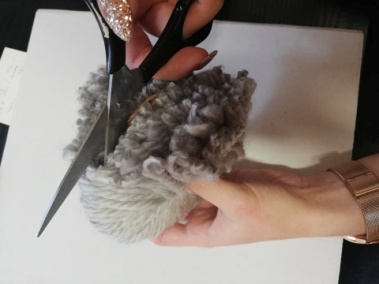 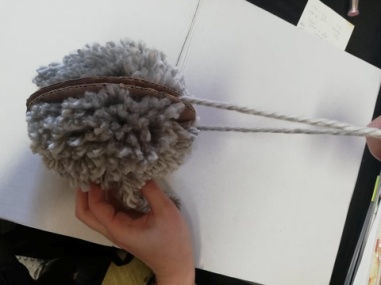 When half of the circle is cut, try to slip a thread (min 30 centimeters long) between cardboard circles. When you cut the whole crewel around the circle tie the thread with a strong double knot.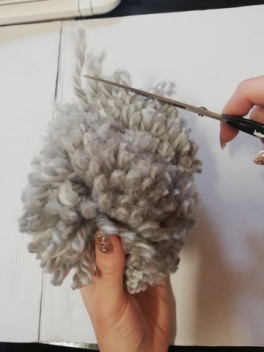 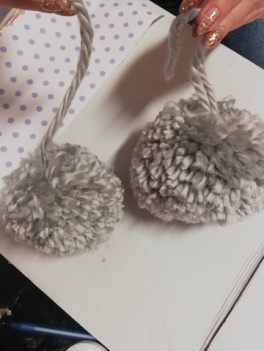 Take off the pom-pom from the circles. Cut the crewel to make sure that the pom-pom has a nice shape. Please don’t cut off the thread you tied to the pom-pom. The first pom-pom is ready.The second pom-pom do exactly the same way.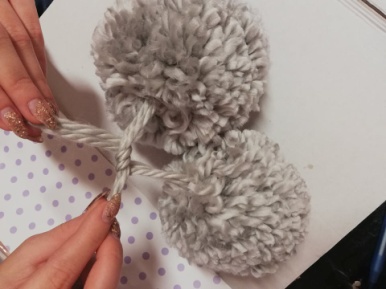 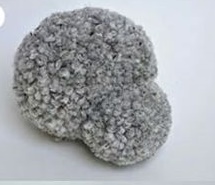 Join two pom-poms with a longer thread which you used to join them. The body of the rabbit is ready.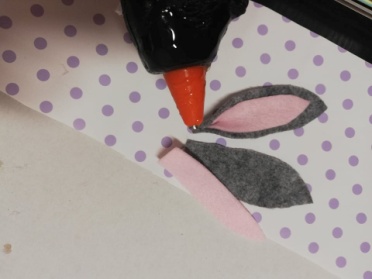 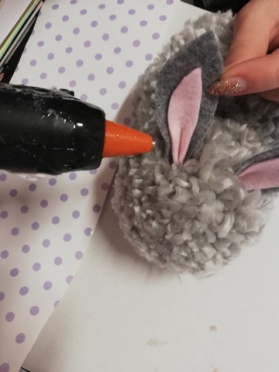 Cut out the rabbit’s ears from felt. You can use a ready pattern for that. Make the first layer grey or beige, whereas the inside should be pink. Stick felt with hot glue.Squeeze the bottom part of the ears and glue them. Stick them to the rabbit’s head.Rabbit’s eyes (black beads) should be glued or sewed.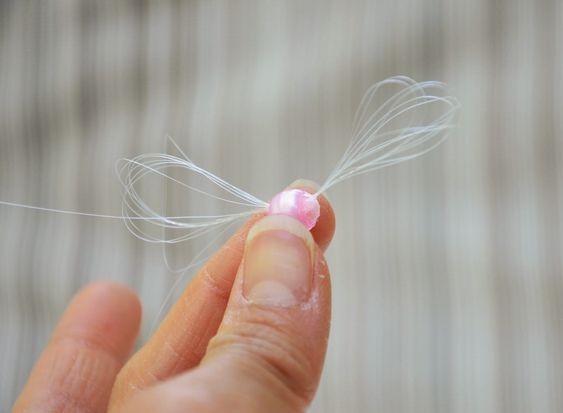 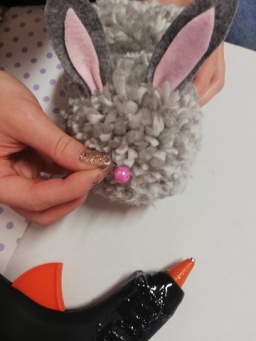 Make moustache from fly line 4-5 pieces of fine line tie on a pink bead forming a moustache. Cut them evenly.Do the same with the nose just like with the eyes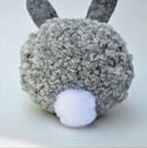 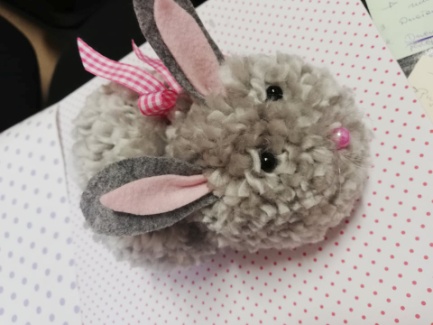 Attach the pom-pom to the rabbit’s bottom, it is going to be its tail.(hot glue)You can decorate the rabbit as you wish, for example by sticking to it a bow.Easter bunny is ready. Bravo You!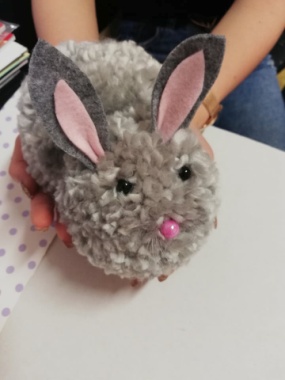 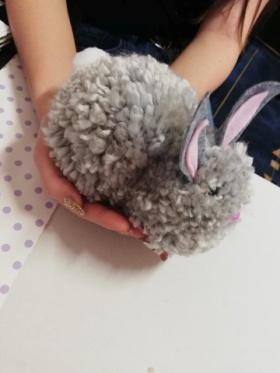 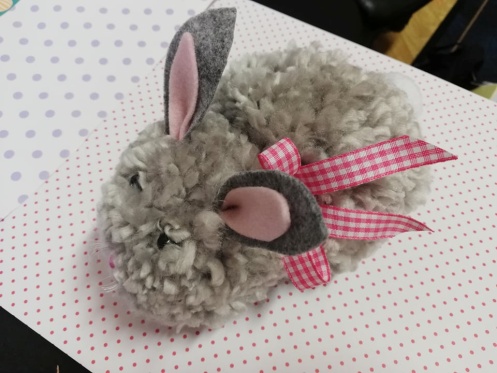 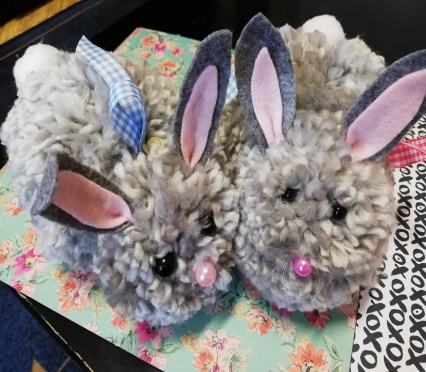 